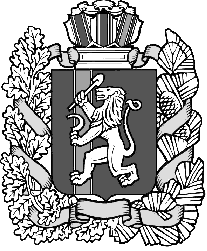 КРАСНОЯРСКИЙ КРАЙ ИЛАНСКИЙ РАЙОН          АДМИНИСТРАЦИЯ КАРАПСЕЛЬСКОГО СЕЛЬСОВЕТАПОСТАНОВЛЕНИЕО внесении  изменения  в состав Единой конкурсной (котировочной, аукционной) комиссии Карапсельского сельсовета Иланского районаВ целях обеспечения эффективного использования средств местного бюджета, упорядочения процедуры размещения муниципального заказа в соответствии с Федеральным законом от 21.07.2005 г. № 94-ФЗ (в редакции Федерального закона от 20.04.2007 г. № 53-ФЗ, от 24.07.2007 г. №м 218-ФЗ, от 08.11.2007 года № 257- ФЗ, от 08.05.2009 года № 93 ФЗ, ) «О размещении заказов на поставки товаров, выполнение работ, оказание услуг для государственных и муниципальных нужд», руководствуясь ст. ст. 16, 19 Устава Карапсельского сельсовета  Иланского района Красноярского края,ПОСТАНОВЛЯЮ:	  1.Внести изменения в состав конкурсной (котировочной, аукционной) комиссии Карапсельского сельсовета Иланского района Красноярского края, созданной Постановлением администрации Карапсельского сельсовета от 20.05.2010 г № 35-р «О создании единой конкурсной (котировочной, аукционной) комиссии» (в редакции постановления  № 44-п от 10.07.2017 г; № 23-2-п от 04.06.2018 г)  согласно приложению № 1.            2. Контроль за данным постановлением  оставляю за собой.            3. Постановление вступает в силу со дня опубликования в газете «Карапсельский вестник» и размещению на официальном сайте администрации Карапсельского сельсовета Иланского районаГлава сельсовета                                                      И.В. БукатичПриложение №1к Постановлению администрации Карапсельского сельсоветаот 20.05.2010г № 35-р(в редакции постановления от 10.07.2017 г №44-п; от 04.06.2018 г  № 23-2-п;от 07.06.2022 г № 37-п)СОСТАВ  ЕДИНОЙ КОНКУРСНОЙ(котировочной, аукционной) КОМИССИИ1. Юхно Юлия Владимировна – бухгалтер Карапсельского сельсовета, председатель комиссии;Члены  комиссии:2. Букатич Ирина Валериевна – глава Карапсельского сельсовета; 3.Сачкова Людмила Анатольевна – заведующая МДОУ «Карапсельский детский сад № 8».07.06.2022 г        с.Карапсель                        № 37 -п